Nie mehr Schlüssel verlieren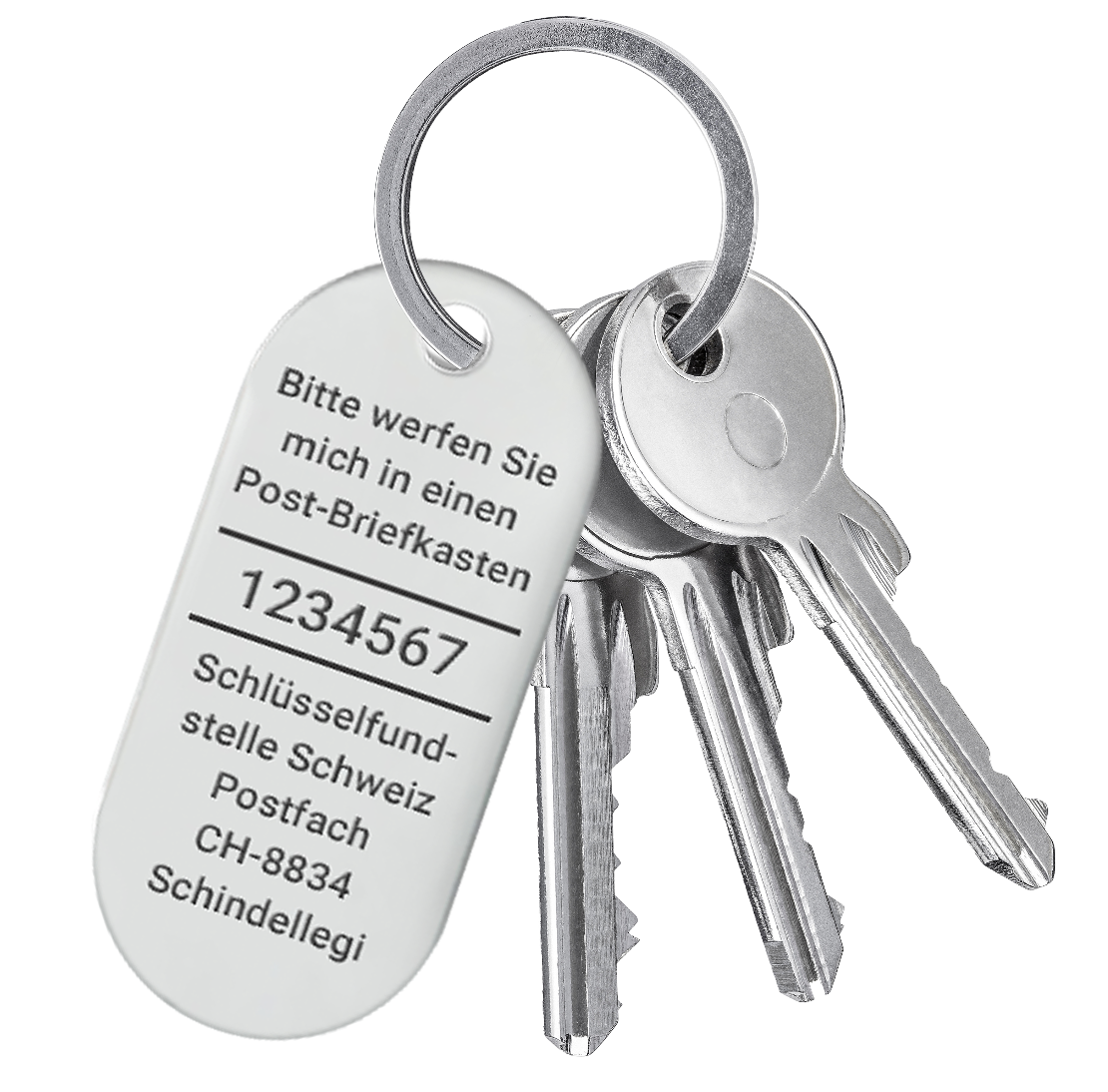 Gestalte deine Fundmarke mit einem eigenen Logo oder Bild!Wie funktionieren die Schlüsselfundmarken?Geht dein Schlüssel verloren, kann er vom Finder einfach unverpackt in einen gelben Postbriefkasten geworfen werden. Wir erhalten den Schlüssel dann von der Schweizerischen Post und da wir bei uns deine Adresse zur Nummer auf der Fundmarke registriert haben, senden wir dir den Schlüssel umgehend GRATIS zurück.ab 39.00 für 5 JahreOnline Shop auf www.keyfind.ch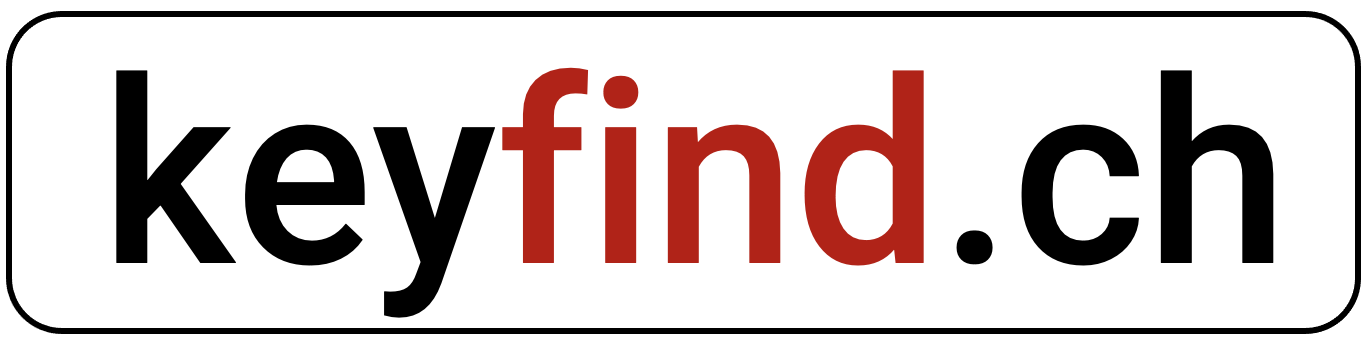 10% Rabatt-Code: Nie mehr Schlüssel verlierenGestalte deine Fundmarke mit einem eigenen Logo oder Bild!Wie funktionieren die Schlüsselfundmarken?Geht dein Schlüssel verloren, kann er vom Finder einfach unverpackt in einen gelben Postbriefkasten geworfen werden. Wir erhalten den Schlüssel dann von der Schweizerischen Post und da wir bei uns deine Adresse zur Nummer auf der Fundmarke registriert haben, senden wir dir den Schlüssel umgehend GRATIS zurück.ab 39.00 für 5 JahreOnline Shop auf www.keyfind.ch10% Rabatt-Code: Nie mehr Schlüssel verlierenGestalte deine Fundmarke mit einem eigenen Logo oder Bild!Wie funktionieren die Schlüsselfundmarken?Geht dein Schlüssel verloren, kann er vom Finder einfach unverpackt in einen gelben Postbriefkasten geworfen werden. Wir erhalten den Schlüssel dann von der Schweizerischen Post und da wir bei uns deine Adresse zur Nummer auf der Fundmarke registriert haben, senden wir dir den Schlüssel umgehend GRATIS zurück.ab 39.00 für 5 JahreOnline Shop auf www.keyfind.ch10% Rabatt-Code: Nie mehr Schlüssel verlierenGestalte deine Fundmarke mit einem eigenen Logo oder Bild!Wie funktionieren die Schlüsselfundmarken?Geht dein Schlüssel verloren, kann er vom Finder einfach unverpackt in einen gelben Postbriefkasten geworfen werden. Wir erhalten den Schlüssel dann von der Schweizerischen Post und da wir bei uns deine Adresse zur Nummer auf der Fundmarke registriert haben, senden wir dir den Schlüssel umgehend GRATIS zurück.ab 39.00 für 5 JahreOnline Shop auf www.keyfind.ch10% Rabatt-Code: Beispiele von Schlüsselfundmarken, welche unsere Kunden selbst gestaltet haben. Die Kreativität kennt keine Grenzen!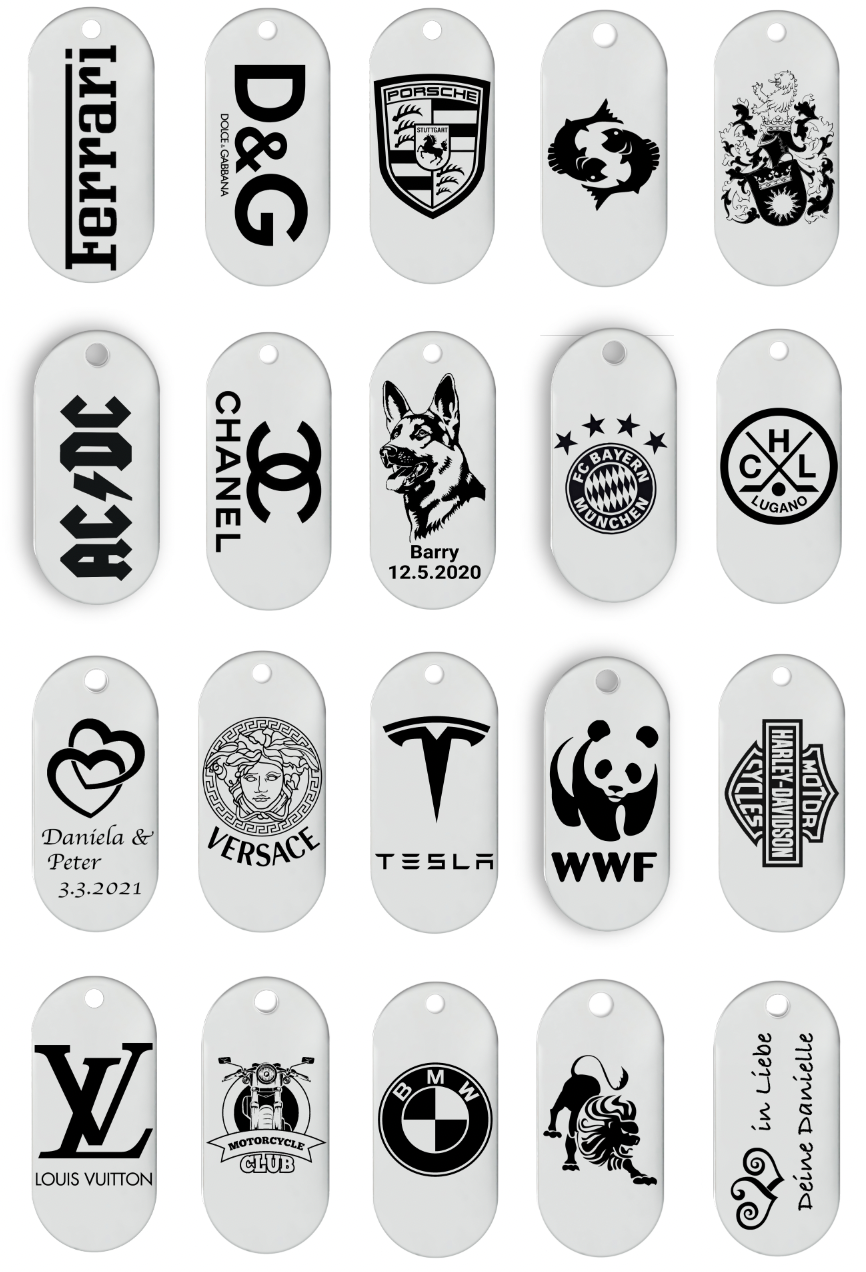 Beispiele von Schlüsselfundmarken, welche unsere Kunden selbst gestaltet haben. Die Kreativität kennt keine Grenzen!Beispiele von Schlüsselfundmarken, welche unsere Kunden selbst gestaltet haben. Die Kreativität kennt keine Grenzen!Beispiele von Schlüsselfundmarken, welche unsere Kunden selbst gestaltet haben. Die Kreativität kennt keine Grenzen!